ΕΛΛΗΝΙΚΗ ΔΗΜΟΚΡΑΤΙΑΝΟΜΟΣ ΑΤΤΙΚΗΣΔΗΜΟΣ ΚΑΛΛΙΘΕΑΣΕΠΙΤΡΟΠΗ ΠΟΙΟΤΗΤΑΣ ΖΩΗΣΑ Π Ο Σ Π Α Σ Μ ΑΑπό το πρακτικό της με αρ. 5/2020Συνεδρίασης της Επιτροπής Ποιότητας Ζωής      Σήμερα την 06η Νοεμβρίου 2020, ημέρα Παρασκευή και ώρα 13:00, πραγματοποιήθηκε δια περιφοράς έκτακτη συνεδρίαση της Επιτροπή Ποιότητας Ζωής του Δήμου Καλλιθέας, μετά την με αρ. πρωτ. 48266/04-11-2020 έγγραφη πρόσκληση της Προέδρου, η οποία κοινοποιήθηκε νόμιμα στα Μέλη σύμφωνα με το άρθρο 75 του Ν. 3852/2010, όπως τροποποιήθηκε με το άρθρο 184 του Ν. 4635/2019.      Σύμφωνα με τις απαντήσεις ηλεκτρονικού ταχυδρομείου,  διαπιστώθηκε ότι υπάρχει  η νόμιμη απαρτία αφού  από το σύνολο των εννέα (9) τακτικών μελών συμμετείχαν οκτώ (8) τακτικά μέλη.      Στη συνεδρίαση δήλωσαν παρόντες οι παρακάτω:ΠΑΡΟΝΤΕΣΤΑΚΤΙΚΑ ΜΕΛΗ: ΜΑΡΓΑΡΙΤΗ ΒΑΣΙΛΙΚΗ, ΚΑΛΟΓΕΡΟΠΟΥΛΟΣ ΑΝΑΣΤΑΣΙΟΣ,  ΠΑΠΑΘΑΘΑΣΗΣ ΔΗΜΗΤΡΙΟΣ, ΚΑΛΟΓΕΡΟΠΟΥΛΟΣ ΚΩΝΣΤΑΝΤΙΝΟΣ, ΚΩΣΤΑΚΗΣ ΕΜΜΑΝΟΥΗΛ ΑΣΚΟΥΝΗΣ ΚΩΝΣΤΑΝΤΙΝΟΣ, ΙΟΡΔΑΝΙΔΟΥ ΠΑΡΘΕΝΑ, ΕΞΑΡΧΟΥ ΑΘΗΝΑΑΠΟΝΤΕΣ ΑΝ ΚΑΙ ΝΟΜΙΜΑ ΚΑΛΕΣΤΗΚΑΝΤΑΚΤΙΚΑ ΜΕΛΗ: ΔΑΒΑΚΗ ΕΥΑΝΘΙΑΑΠΟΦΑΣΙΖΕΙ ΚΑΤΑ ΠΛΕΙΟΨΗΦΙΑΕκμίσθωση χώρων στο χώρο του Δήμου που βρίσκεται στη συμβολή των οδών Ματζαγριωτάκη και Εσπερίδων για εγκατάσταση, λειτουργία καρουζέλ, παιδικού τρένου και άλλων παιχνιδιών κατά τον εορτασμό Χριστουγέννων 2020 στο Δήμο Καλλιθέας.Καταψήφισαν οι Δημοτικοί Σύμβουλοι κ.κ. Ασκούνης Κων/νος και Εξάρχου Αθηνά.Μετά το τέλος του θέματος της ημερήσιας διάταξης λύεται η συνεδρίαση. Αφού συντάξαμε  το παρόν πρακτικό υπογράφεται όπως πιο κάτω: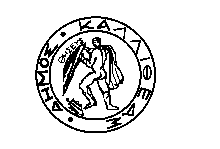 Αρ. Απόφασης:   8/2020Περίληψη:Εκμίσθωση χώρων στο χώρο του Δήμου που βρίσκεται στη συμβολή των οδών Ματζαγριωτάκη και Εσπερίδων για εγκατάσταση, λειτουργία καρουζέλ, παιδικού τρένου και άλλων παιχνιδιών κατά τον εορτασμό Χριστουγέννων 2020 στο Δήμο Καλλιθέας. Η ΠΡΟΕΔΡΟΣ  ΜΑΡΓΑΡΙΤΗ ΒΑΣΙΛΙΚΗ       ΤΑ ΜΕΛΗ